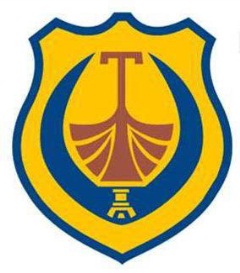 OPŠTINA  TIVAT SKUPŠTINA  OPŠTINETivat,23.03.2015. godine                                                                  Na osnovu člana 62. Poslovnika Skupštine opštine Tivat  („Sl.list CG - opštinski propisi“ br.21/11), sazivamXX SJEDNICU SKUPŠTINE OPŠTINESjednica će se održati 30.03.2015.godine, sa početkom u 10 časova u skupštinskoj sali opštine TivatZa sjednicu predlažem sledeći               D  N  E  V  N  I    R  E  D-Verifikacija mandata odbornika--Usvajanje zapisnika sa prethodne sjednice-Izvještaj o radu predsjednika za 2014. godinuProgram uređenja prostora za 2015. godinuPredlog DUP-a MažinaStrategija ruralnog razvoja do 2020 godinePredlog odluke o dopuni odluke o opštinskim i nekategorisanim putevima na teritoriji opštine Tivat  (kaznene odredbe) Eleborat o javnim parkiralištimaPredlog odluke o izmjeni I dopuni odluke o javnim parkiralištima na području opštine TivatPredlog izmjene Statuta DOO „Vodovod i kanalizacija“Predlog izmjene Statuta DOO „Komunalno“Predlog odluke o razrješenju člana Upravnog/Odbora direktora DOO „Vodovod i kanalizacija“Predlog odluke o imenovanju člana odbora direktora DOO „Vodovod i kanalizacija“Predlog odluke o imenovanju člana odbora direktora DOO „Komunalno“Predlog odluke o imenovanju Etičke komisije za izabrane predstavnike i funkcionereOdluka o davanju saglasnosti na odluku o izboru direktora Centra za kulturu TivatOdluka o davanju saglasnosti na odluku o izboru umjetničkog direktora Centra za kulturu TivatPlan i program rada AzilaIzvještaj o radu Savjeta za razvoj i zaštitu lokalne samoupraveInformacija o realizaciji jednogodišnjeg akcionog plana za unaprijeđenje energetske efikasnosti za 2014 godinuInformacija o radu JPU „Bambi“Informacija o radu JU „Drago Milović“Informacija o radu JU „Branko Brinić“Informacija o radu SMŠ „Mladost“Informacija o radu Muzičke školeInformacija o radu „Dom zdravlja“ TivatInformacija o radu „Zavod za zapošljavanje“ TivatInformacija o radu „Centar za socijalni rad“ TivatInformacija o radu „Crveni krst“ TivatInformacija o javnom redu i miru TivatInformacija o radu „Poreska uprava“ TivatInformacija o radu „Uprava za nekretnine“ TivatInformacija o radu Morsko dobroInformacija o radu Fakulteta za mediteranske studijePredlog odluke o prodaji zemljišta radi kompletiranja UP 200 u zahvatu DUP-a „Donja Lastva“ Odluka o davanju nepokretnosti na korišćenjeOdluka o ustanovljavanju službenosti na djelovima kat.par.475/1 i 475/2 k.o. Nikovići i kat.par. 671 k.o Milovići radi polaganja optičkog kabla                               Odbornička pitanja i odgovori                                                                                                                                                                            Predsjednik Skupštine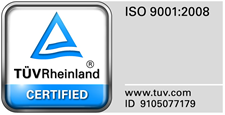                                                                                                                 Krsto Bošković, s.r. 